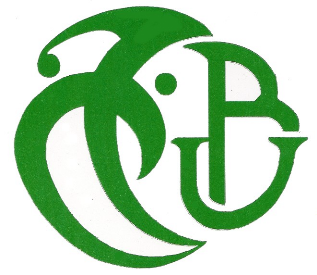 vRéf: 028/S.D.E/ISTA/ USDB1/2021Date: 09/09/2021    Avis aux nouveaux bacheliers 2021Dépôt du dossier de confirmation des inscriptionsNous informons les nouveaux bacheliers affectés à l’Institut des Sciences et Techniques Appliquées que le dépôt de dossiers de confirmation des inscriptionsse tiendra du Dimanche 12/09/2021 au Jeudi 23/09/2021au niveau de la bibliothèque de l’Institut. Dossier à fournir :- Copie du relevé des notes du bac- Copie du certificat de scolarité- Extrait de naissance- Copie de la carte d'étudiant- Copie de la carte nationale- 02 Photos d’identité 